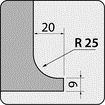 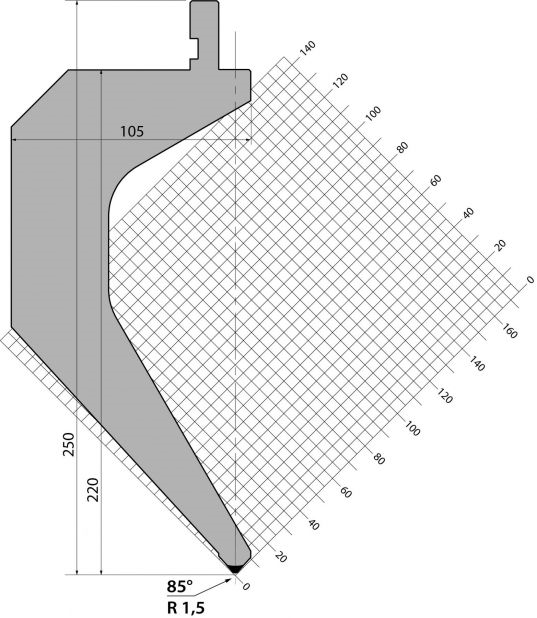 Пуансон тип Promecam P.250.85.R15Пуансон тип Promecam P.250.85.R15Пуансон тип Promecam P.250.85.R15Пуансон тип Promecam P.250.85.R15Пуансон тип Promecam P.250.85.R15артикулдлина, ммвес, кгмакс. усилиеP.250.85.R1541511,2060 т/метрзаказатьСтандартные секции инструмента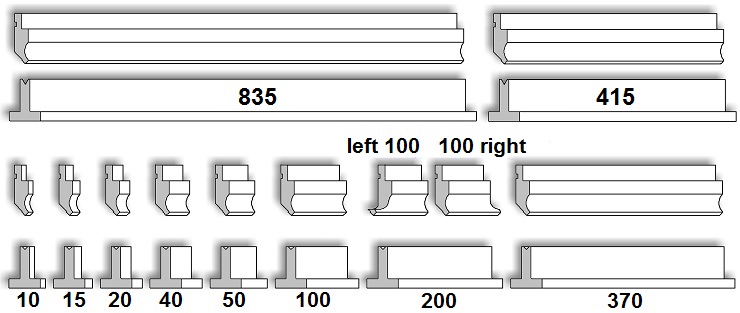 Стандартные секции инструментаСтандартные секции инструментаСтандартные секции инструментаСтандартные секции инструмента